Halogen Derivatives FAQ 12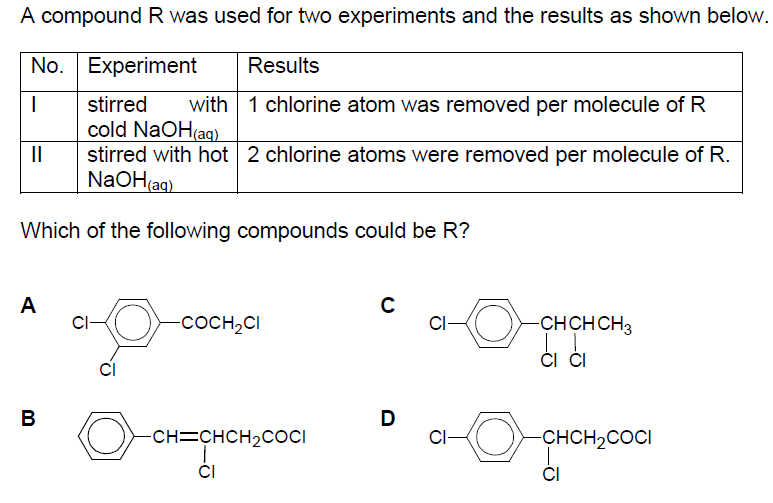 SolutionD